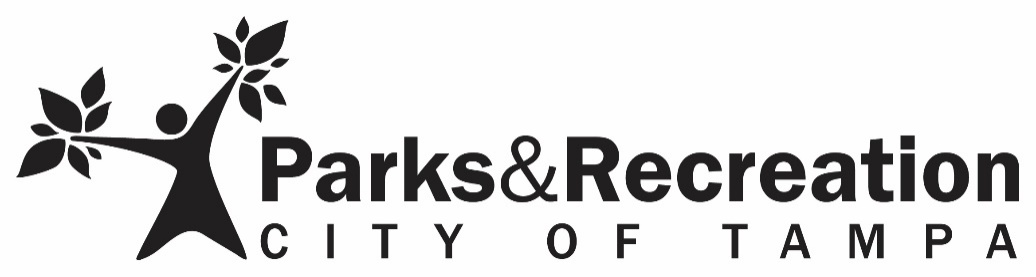 Summer CampTEAM TAMPA Rowing Parent Guide2021Our MISSION is to preserve and provide quality parks and recreation opportunities for all.  Our VISION is a quality park system that meets the community’s need for recreation and learning opportunities to benefit health and well-being.Contact InformationJBL Rowing Camp Questions? Mike Moseley – Site Supervisor, 239-7473, Michael.Moseley@tampagov.netOther ContactsShana Logan – Team Supervisor, 373-2902, Shana.Logan@tampagov.netHeather Erickson - AASF Manager, 274-7735, Heather.Erickson@tampagov.netJulian B. Lane Riverfront Park Boathouse402 W. Laurel StTampa, FL 33607813-274-7452Dear Parents/Guardians/Campers, In these unprecedented times, we recognize that summer camp will be more important than ever.  Rest assured, new operational procedures will be put in place that adhere to guidelines of the CDC, local and state health departments. It is our goal to maintain a safe and healthy environment while continuing to create memories that will last a lifetime.The Parent Guide is a helpful tool that illustrates new safety protocol, cleaning/sanitizing details, camper needs, and other policies. One of the operational changes planned for this summer will be in our check-in process to include temperature checks, and to limit outside exposure to our camp environment.Camp will look and feel a little different this year. Our world looks different. Even with all these differences, we will continue to create experiences and know that your camper enjoy it. We care for you and your families and are planning on having another incredible summer. You will find all new information available on our website at www.tampagov.net/parksWe are available Monday to Friday from 8:30 a.m. to 4:00 p.m. EST at 813-274-5132 to handle your questions. We look forward to a safe and healthy summer,City of Tampa Recreation Team(Please note that the COVID – 19 rules and procedures will take precedent over our regular rules and procedures and all are subject to change)General InformationProgram RegistrationRegistration is done online through our RecTrac system. Go to www.tampagov.net/parks for details and registration dates.  Registration is open to participants who are 11 years old by Sept 1, 2021 up to 18 year olds.  Please make sure to sign 2 waivers and acknowledgement of Parent Guide.Camp Descriptions & Sample SchedulesIn 2020 we will offer two different camp options:Recreational Rowing Camp1/2 Day offered in AM or PM sessions, or Full DayThis camp is designed for beginner through intermediate rowers. No experience necessary!  Campers will be divided by age, ability, & any pervious rowing experience.  Learn a new sport or increase your skills for next season.  Activities will vary each week for campers interested in multiple weeks.  Campers will receive on the water coaching as well as land training demonstrations. Campers will also participate in other paddling sports such as kayak, and stand up paddle board.  Weather permitting, full day campers will participate in swimming as well.  The week will conclude with a race and awards ceremony at the Tampa River Center.  While social distancing is in place, all rowing will be done in single person rowing shells.  If restrictions are lifted, larger team boats may be used later in summer.  Sample Schedule:Competitive Rowing Camp1/2 Day Only, offered in AM or PM sessionsThis camp is designed for rowers with at least 1 year experience with the High School Team. New 2021 Recreational Rowing campers are not eligible for this camp until 2022.  Athletes will be divided by age, ability, & years of previous rowing experience.  Each week will have a different technical focus and fit into a summer long training plan.  Sign up for 1 week, or all summer! We highly suggest registering for multiple if possible.  Athletes will receive on the water coaching, goal setting and erg instruction, as well as video review sessions.  Sample Schedule:What to BringTwo Full Water Bottles!  Sun ProtectionHat or visorSunglassesSunscreen. Apply sunscreen before you leave home for best protection.Running shoes & socks T-shirt.Swimsuit, Towel, Flip Flops (Full Day REC Campers may attend the pool some days when weather permits)Shorts.  Baggy shorts will prevent proper rowing.  Campers should wear medium- to short-shorts, or spandex like bicyclists wear.Change of clothing – between rowing, swimming and other activities, having a clean outfit will make the afternoon more comfortable.  Medications they may need (prescribed inhaler, epi-pen, etc.).  It is the child’s responsibility to administer any prescriptions, staff are not authorized to administer. (See Medication Section Below)  ClothingPlease dress your child(ren) appropriately for both indoor and outdoor activities in comfortable, properly fitting, weather appropriate shorts/pants, shirt, and properly fitted shoes.  Garments and/or jewelry which display or suggest sexual, vulgar, drug, gang, weapons, or alcohol-related wording or graphics, or which provoke or may tend to provoke violence or disruption, shall not be worn. Failure to comply may cause staff to contact you and your child(ren) may be sent home from the program.All clothing, towels, lunch boxes, back packs and any other personal items should be labeled with your child’s name and stored separately.  It is also recommended that your child(ren) apply waterproof sunscreen (SPF with at least 30 is recommended) before coming to the program.MedicationWhenever possible, medication (including prescription, over-the-counter, vitamins, and special diet) schedules should be arranged so all medication is given at home.  However, we understand that circumstances will arise which requires a child to bring their medication to the program.  Parents/guardians and participants must abide by the following mandatory policy:A Participant Medication Form must be completed and on file.Prescriptions, over-the-counter medications, vitamins, and special diets must be in the original container with the physician’s name, the child’s name, name of the medication, time medication is to be taken, and required dosage.  No outdated medication will be accepted by staff.If the medication requires equipment for administering (spoon, cup, or dropper) the parent/guardian is responsible for providing it to their child.Medications will not be kept at program sites overnight.Any medication administration required for longer than 10 days and for any “as needed” emergency medication, such as inhalers, Benadryl, etc., is required to have a physician’s signature on the Participant Medication Form.Personal ItemsWe request that participants do not bring personal belongings to the site.  Electronic devices (cell phones, earbuds, Bluetooth, electronic games, iPads etc.) are not allowed during program hours and it is recommended that they not be brought to the sites.   The City of Tampa is not responsible for lost or damaged personal property.  Only bring essential items.Emergency Situation/Evacuation ProceduresStaff’s primary role is to protect the participants.  In the event of an immediate area threat (i.e. bomb threat, fire, flood, other major building problem, etc.) the participants, staff, and other occupants will follow the evacuation plan.  If there is a more widespread threat such as a chemical spill or widespread fire, it may be necessary to transport children by city vehicle further away from the building.  Once everyone’s safety has been asserted, you will be contacted immediately to notify you of the incident.IllnessSick children should not be brought to the program site.  Children’s temperatures will be taken daily.  If your child becomes ill during the day, the parent/guardian will be notified.  When the illness involves a fever, vomiting, rash, or contagious condition your child must be picked up immediately.  If the parent/guardian cannot be reached, the next authorized person listed will be contacted.Children sent home due to illness, fever or a contagious condition will not be allowed to return for a minimum of 72 hours or until on site staff verifies the situation has been resolved.  The parent/guardian may be required to provide documentation from a licensed physician.  The Parks and Recreation Department follows the policies and procedures of the Hillsborough County School Board regarding communicable diseases.  (See COVID-19 Section for more details).Medical EmergenciesIt is the parent/guardian’s responsibility to keep emergency information and contact data up to date.  Staff members are trained in basic First Aid/CPR/AED.  A first aid kit is located at all sites.  Minor first aid treatment will be given by on site staff, an incident report will be completed, and the parent/guardian will be notified.  In the event of a medical emergency, the Parks and Recreation Department’s policy is to immediately call 911.  The staff will contact the parent/guardian or the emergency person(s) designated if the parent/guardian cannot be reached.  The parent/guardian is responsible for payment of medical services required for your child.  It is strongly recommended that emergency contacts listed be no more than ½ hour away from the site.Phone/Electronic Device UsageParks and Recreation Department facility phones are for business use only.  Children will only be allowed to use the phone in an emergency situation.  As your child’s safety is our first priority, staff may not always be available to receive calls; however, staff will relay messages to children as time permits.Severe WeatherStaff will take immediate action if there is severe weather just prior to or during hours of operation for the protection of all participants and patrons.  Sign In/Sign Out PolicySign In is daily from 7:30 a.m. to 8:30 a.m. for morning session and 12:00 p.m. to 1:00 p.m. for afternoon session.   Parents will follow posted signs at the facility on how to enter the car line. Once parent arrives at drop off point, parent remains in the car and child exits the vehicle.  The child will then go to temperature check point.  Once cleared by staff who is wearing proper PPE, parent can then follow signs to exit.  After child’s temperature check is normal, the child can enter the camp after using hand sanitizer.  If child has a fever, we will recheck temperature.  If it still says fever, the child must return home with the parent/guardian.  Follow illness section for return date.  Must notify facility if dropping off after 8:30 a.m. or 1:00 p.m.Walk up parent/guardian must walk up with the child from 7:30 a.m. to 8:30 a.m. for morning session and 12:30 p.m. to 1:00 p.m. for afternoon session and go to temperature taking area to have the child’s temperature taken.  The parent/guardian must follow 6’ social distancing.  No child may walk up without a parent/guardian.Sign out is daily from 12:00 p.m. to 12:30 p.m. for morning sessions and 4:30 p.m. to 5:00 p.m. afternoon session.  Late pick up will follow our Code of Conduct consequences.  Parent/guardian will follow posted signs at the facility on how to enter car line.  Once parent/guardian arrives at pick up point, parent/guardian remains in the car.  Staff will see the displayed name tag and use the two-way radio to bring child out.  The parent/guardian will follow the signs to exit.  Walk up parent/guardian will come to pick up point.  No child may walk home without a parent/guardian.  Please call site for early pick up.SupervisionTampa Parks and Recreation staff will be supervising your children.  Staff to child ratio will be 1 to 9.  Staff will keep parents informed about upcoming events, special announcements, accomplishments, accidents, and incidents.  Any discipline problems will be brought to the parent’s attention and documented.   Parent meetings will be done by conference calls.Games Any and all games must adhere to social distancing guidelines for children and employees.  When playing games, equipment will be sanitized before, periodically during, and after.  Games that adhere to social distancing include, but are not limited to the following:SUP Board RacesKayak Scavenger HuntsTeam CharadesGiant JengaKickballTeam TriviaSoccerRelay RacesDance BattlesFreeze GamesSimon SaysPictionaryTransportationParents/guardians must make their own transportation arrangements to and from our programs.  The city assumes no responsibility for transportation to and from our programs.Staff is never allowed, under any circumstances, to transport participants in their personal vehicles.  When transporting participants, seat belts will be worn at all times by staff and passengers, as is required by law.  LunchYou must provide their lunch.  We recommend you pack snacks with sealed containers that are clearly labeled with your child’s name and date, and that does not require refrigeration or heating.  Please keep in mind that no glass items are allowed. Suspected Child AbuseParks and Recreation Department staff is legally required to report questionable bruises or marks that are repetitious and obvious to the staff.  Likewise, should a child indicate to a staff member that abuse of any kind is happening to them, it is our obligation to report the discussion to the Department of Children and Families.CommunicationParents/Guardians must inform the staff when:Household contact information should be updated (i.e. change in phone #, e-mail, address, emergency contact, etc.)Someone other than those listed on your child’s registration will be picking up your child.  This information must be in writing and the designee will be asked to show valid identification.Your child cannot be picked up on time or your child will be late.On site staff would appreciate notification concerning any change in your child’s life that may alter his/her attitude or behavior, or cause emotional upset (i.e. divorce, loss of a pet, death in the family).Parents/Guardians will be notified when:Your child is injured or ill.Your child is having disciplinary issues.Parent/Guardian conferences will be scheduled by the staff when:Your child exhibits a pattern of disruptive behavior that interferes with the quality of the program or management of other children (see Code of Conduct).The staff observes unusual patterns of behavior or participation in your child.This year, conferences will be held by phone.  If you would like to speak to your child’s leader, please ask to schedule a conference appointment at an appropriate time to allow uninterrupted attention to the conversation.Open communication is very important to us.  Expressing concerns or complaints in a respectful manner is essential to communicating in a professional manner.  Abuse of any kind will not be tolerated.  Conference calls will be scheduled by phone.Keeping open communication between parents/guardians and staffis key to the success of the program!Code of ConductThe Parks and Recreation Department strives to provide a welcoming, safe, supportive and enjoyable environment for program participants.  We believe that all individuals have the right to be treated with dignity and respect regardless of abilities or limitations.  Therefore, our programs focus on positive attention toward well-behaved participants with the use of incentives, along with positive reinforcement from the parents/guardians.  However, there are also consequences for participants who do not follow the rules and guidelines designated for their safety and welfare.The Code of Conduct consists of disciplinary guidelines set up to help the Parks and Recreation Department staff insures a safe and productive environment for all of our participants.  All participants are responsible for understanding and adhering to these guidelines and are expected to follow the rules.  Parents/Guardians are responsible for helping their child(ren) understand and abide by these guidelines and for recognizing that unacceptable behavior shall be subject to disciplinary action as listed below.Staff will review each case on an individual basis and all available facts will be considered.  All suspensions must include proper notification to parents/guardians and shall take place as soon as possible.  LEVEL I – The types of unacceptable behavior include, but are not limited to:Being in the office or building without permission.Engaging in horseplay, pushing others, or any other unwanted physical contact as determined by staff.Not following social distancing guidelinesUsing other camper’s suppliesMisuse of any equipment.Running in buildings, on bleachers, or under shelters.Sitting on tables.Wandering from groups, activities, or being in areas not properly supervised.Disrupting classes in session.Unauthorized phone usage.Climbing in trees, on fences, or boundary walls.Throwing any type of object.Refusing to follow directions.Violating a safety rule or practice.Cursing or using foul language.Being disrespectful.Late pick-ups/early drop offLEVEL I CONSEQUENCESFIRST OFFENSE: verbal counseling with participantSECOND OFFENSE: time out from activities and notify parents in writing via email or textTHIRD OFFENSE: parent/guardian conference required; possible suspensionFOUTH OFFENSE: may be a week suspensionLEVEL II – The types of unacceptable behavior include, but are not limited to:Repeat offenses of Level I unacceptable behavior.Using abusive language.Minor vandalism as determined by staff.Climbing on building.Engaging in consensual intimate physical conduct.Possession or use of tobacco products.Throwing any type of object.LEVEL II CONSEQUENCES (and repeat offenses of Level I)FIRST OFFENSE: parent/guardian conference requiredSECOND OFFENSE: one-day suspension from programTHIRD OFFENSE: three-day suspension from programFOURTH OFFENSE: may result in immediate dismissal from the programLEVEL III – The types of unacceptable behavior include, but are not limited to:Repeat offenses of Level II unacceptable behavior.Theft or removal of city property without proper authorization.Possession or use of drugs/narcotics, alcohol, or possession of such paraphernalia.Being under the influence of drugs/narcotics or alcohol.Unauthorized possession of a fire arm, explosives, weapons, or dangerous instruments as determined by staff.Deliberately stealing, misusing, destroying, excessive vandalism, destruction of city property, or damaging other’s property.Indecent exposure.Engaging in non-consensual intimate physical conduct.Exhibiting threatening or intimidating behavior.Provoking, instigating a fight, or fighting at any time.Bullying.Deliberately spitting on and/or biting another individual.Leaving the area without permission.LEVEL III CONSEQUENCES (and repeat offenses of Level II)Any violation may result in an immediate dismissal/suspension from all Parks and Recreation Department programs for a duration to be determined by the Parks and Recreation Director or designee.  Also, no refunds will be given.  Additionally, law enforcement may be contacted.  The city will pursue all appropriate remedies for any and all damages to city owned property, facilities, and equipment.If your child is a victim of unacceptable behavior, we encourage them to discuss the issue with an on-site staff member they are comfortable with, so that the situation can be handled appropriately.  However, in the event your child notifies you, please bring it to the attention of the on-site staff again, so that the situation can be handled appropriately.COVID-19 Information/ResourcesThe health and well-being of our families and staff are our highest priorities. In the interest of limiting the opportunity for transmission to our vulnerable community, we are taking the following precautionary measures:Your child must remain out of the camp if any member of your household has (or has been in close contact with anyone who has):A suspected or confirmed case of COVID-19 (for example – close contact at school, work, religious service, social gathering).Traveled internationally or domestically from any area which is the subject of travel restrictions under applicable state and local guidance.  Fourteen days after the last potential exposure, your household may return provided these three things have happened:At least 14 days have passed since any household member first experienced symptoms; andSymptoms have improved for any household member that experienced symptoms (for example, cough or shortness of breath has improved); andThe household has been fever-free for at least 72 hours without the use of fever-reducing medicines.   Please note, depending on the circumstances we may require you to obtain medical clearance before return to camp.  HOUSEHOLD MEMBERS:  include individuals who may not live in the household but may be staying there or are otherwise present in the household on a regular basis (e.g. nannies, caregivers, home health workers, contractors, etc.) and includes anyone with pick up or drop off privileges at the center.CLOSE CONTACT:  is defined by the CDC as (1) being within approximately 6 feet (2 meters) of a COVID-19 case for a prolonged period of time and can occur while caring for, living with, visiting, or sharing a health care waiting area or room with a COVID-19 case, or (2) having direct contact with infectious secretions of a COVID-19 case (e.g., being coughed on). Considerations when assessing close contact include the duration of exposure and the clinical symptoms of the person with COVID-19. FOR MEDICAL PROFESSIONALS: If contact occurs while wearing recommended personal protective equipment or PPE (e.g., gowns, gloves, NIOSH-certified disposable N95 respirator, eye protection), that contact will NOT be considered close contact for purposes of this policy. Health Check and Illness Policy - COVID 19
Applies to staff and children, which states in part:	ALL STAFF and CHILDREN MUST CONDUCT A DAILY HEALTH CHECK BEFORE COMING TO THE CENTER.Should you or any household member have any of the following symptoms, we ask you to remain out that day and notify the center.Fever of 100.4 F or higher, now or in the preceding 72 hoursCoughSore ThroatMuscle AchesDifficulty BreathingConsistent with our COVID-19 Policy, the household will be required to remain out of the center for 14 days unless medical clearance is provided by a physician indicating that the presenting symptoms are associated with a known non-COVID-19 illness.  The physician’s note must not be from a family member.If child becomes sick during camp hours.  Exclusion from the center is sometimes necessary to reduce the transmission of illness. For your child's comfort, and to reduce the risk of contagion, we ask that children be picked up within 1 hour of notification. Until then, your child will be kept comfortable and will continue to be observed for symptoms.Please review CDC Guidelines for children with asthma and immune deficiency disorders.Summary of Enhanced Protocols-CentersWe are continually updating our processes and protocols in accordance with the most recent Centers for Disease Control and Prevention (CDC) guidance and the guidance of state, local health officials.  We are encouraging our centers to maintain small group sizes and practice social distancing to the best of our ability, given the ever-changing circumstances and variation in guidance across states and localities.  Please see CDC Guidelines for more details. https://www.cdc.gov/coronavirus/2019-ncov/community/schools-childcare/summer-camps.htmlAt your center, you will notice:Daily Health Check for Staff and children required before coming to the center.Nonessential visitors are not allowed into the boathouse.Drop-offs/pick-ups outside Cloth face coverings/masks worn by staff, as recommended by the CDC.  Cloth face masks may be worn by childrenHygiene/handwashing emphasized daily in the boathouse.Reduced class sizes, as determined by local guidance, in consistent groupings with consistent staffing as possible.  1-9 ratios to keep groups of 10 or less.Social distancing being practiced as much as possible, including at meals. Frequent cleaning and disinfecting of high touch surfaces, supplies and restrooms.Rotations: Groups will rotate between activities and staff will disinfect, sanitize in between.  How to Protect Yourself/Your HouseholdPlease see the CDC guidelines for current guidance on best practices for protecting yourself and your household during this pandemic: https://www.cdc.gov/coronavirus/2019-ncov/prevent-getting-sick/prevention.htmlCloth Face Covering: We recommend that all caregivers and families be familiar with the CDC’s recommendations around cloth face coverings available [https://www.cdc.gov/coronavirus/2019-ncov/prevent-getting-sick/diy-cloth-face-coverings.html]. The CDC generally recommends individuals wearing cloth face coverings to protect people around the wearer of the cloth face mask, in the event the wearer is infected but not symptomatic, to reduce the spread of COVID-19. Note: Cloth face coverings are NOT a substitute for social distancing, hand washing or other everyday preventative actions.Health and Hygiene PracticesOur regular health and hygiene practices provide some of the best defenses against the spread of most contagious illnesses. In addition to regular and thorough cleaning of classrooms, surfaces, supplies and games, we teach children good hand-washing practices and ensure that children and staff take important precautions against the spread of germs.You can work with your children to practice some of these same steps at home:Wash hands often with soap and water – use this step-by-step guide to helpSneeze or cough into your elbow; or cover mouth and nose with a tissue before sneezing or coughing, then immediately discard the tissue. Print out this handy visual to show children how.Avoid touching eyes, nose, and mouth with unwashed handsAvoid hugging, shaking hands, sharing supplies and sharing cups or food.  Disinfect frequently touched surfaces, especially if someone is sickQuarantine and medications  In the best interest of all, we ask that you not bring a child to camp, if there are signs of fever or illness.  Please be prepared to take the child(ren) back home if the temperature exceeds CDC recommendations at the time of check-in.  If the camp staff notices signs of illness, such as sleepiness, overly tired, extreme irritability, and or fever, you or someone on your call list will be contacted immediately to pick the child up. The child will be held in a secure and sanitary quarantined area, with quiet games and activities until he/she is picked up.  We will ask that you do not bring the child back to the camp site until they have been approved to return by a medical doctor.  We will follow rules for medication as stated in the main guide.  Child must be picked up immediately. We appreciate your attention to these important guidelines.Healthy Hand Hygiene BehaviorAll children, staff, and volunteers should engage in hand hygiene at the following times: Arrival to the facility and after breaksBefore and after preparing food or drinksBefore and after eating or handling food, or feeding childrenBefore and after administering medication or medical ointmentAfter using the toilet or helping a child use the bathroomAfter coming in contact with bodily fluidAfter playing outdoorsAfter handling garbageWash hands with soap and water for at least 20 seconds. Alcohol-based hand sanitizers with at least 60% alcohol can be used if soap and water are not readily available.Supervise children when they use hand sanitizer to prevent ingestion.Assist children with handwashing.After assisting children with handwashing, staff should also wash their handsClean and DisinfectStaff will follow schedule for ongoing cleaning and sanitizing.Staff will routinely clean, sanitize, and disinfect surfaces and objects that are frequently touched. This may also include cleaning objects/surfaces not ordinarily cleaned daily such as doorknobs, light switches, classroom sink handles, countertops, desks, chairs, and cubbies. Use all cleaning products according to the directions on the label. For disinfection, most common EPA-registered, fragrance-free household disinfectants should be effective.All cleaning materials will be kept secure and out of reach of children.Cleaning products should not be used near children, and staff should ensure that there is adequate ventilation when using these products to prevent children from inhaling toxic fumes.All campers and staff will wash their hands every 60 minutes and follow other proper hygiene methods like using hand sanitizer.There will be outdoor handwashing stations at each facility.Door handles and other touch points will be sanitized ongoing daily.  Door will be propped open when they can.Restrooms will be cleaned by staff 3 times a day.Equipment will be disinfected after every use.Tables/seats will be assigned but cleaned 2 times a day.Thermometers will be disinfected after every use.Water fountains will not be operations, campers must bring their own bottles.  Staff will facilitate safe/sanitary refills throughout the day.All recreation center spaces will be deep cleaned at night by a contracted companyCAMPER RULES FOR COVID-19Follow 6’ social distancing guidelines.Hand sanitize prior to entering building and follow coaches guidelines for use during the day.Wash hands following coaches’ guidelines, after restroom, before meals and returning from playing outside.No sharing of games or supplies.If camper doesn’t feel well, let coach know.Bring snacks, towels, bathing suits, sunscreen and drinks. No hand shaking, high fives, etc. use hand waves instead.Listening to coaches is always important, but this summer it is imperative for the safety of yourself and others.Follow instructions at drop off on getting temperatures taken.Keep up with your water bottle and belongings.Sit at assigned areas for lunch and snack.AM Only & Full Day8:30 AMRowing Machine (ERG)9:00 AMOn Water Rowing9:30 AMOn Water Rowing10:00 AMOn Water Rowing10:30 AMBreak/Video Review11:00 AMSUP/KAYAK/GAMES11:30 AMSUP/KAYAK/GAMES12:00 PMClean Up12:30 PMPM Only  LunchFull Day Lunch1:00 PMSETUPSETUP/Pool1:30 PMRowing Machine (ERG)Pool2:00 PMOn Water RowingPool2:30 PMOn Water RowingPool3:00 PMOn Water RowingPool3:30 PMBreak/Video ReviewBreak4:00 PMSUP/KAYAK/GAMESSUP/KAYAK/GAMES4:30 PMSUP/KAYAK/GAMESSUP/KAYAK/GAMESAM or PMCompetitive Camp8:30 AM / 1:00PMCore/Stability Training9:00 AM / 1:30 PMRowing Machine (ERG)9:30 AM / 2:00 PMRowing Machine (ERG)10:00 AM / 2:30 PMVideo Review10:30 AM / 3:00 PMOn Water Rowing11:00 AM / 3:30 PMOn Water Rowing11:30 AM / 4:00 PMOn Water Rowing12:00 PM / 4:30 PMOn Water Rowing